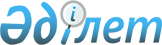 Бұланды аудандық мәслихатының 2021 жылғы 27 желтоқсандағы № 7С-14/1 "2022-2024 жылдарға арналған Макинск қаласының, Бұланды ауданының ауылдық округтерінің бюджеттері туралы" шешіміне өзгерістер енгізу туралыАқмола облысы Бұланды аудандық мәслихатының 2022 жылғы 24 қарашадағы № 7С-28/2 шешімі
      Бұланды аудандық мәслихаты ШЕШТІ:
      1. Бұланды аудандық мәслихатының "2022-2024 жылдарға арналған Макинск қаласының, Бұланды ауданының ауылдық округтерінің бюджеттері туралы" 2021 жылғы 27 желтоқсандағы № 7С-14/1 шешіміне келесі өзгерістер енгізілсін:
      1 тармақ жаңа редакцияда баяндалсын:
      "1. 2022-2024 жылдарға арналған Макинск қаласының бюджеті тиісінше 1, 2 және 3 қосымшаларға сәйкес, соның ішінде 2022 жылға келесі көлемдерде бекітілсін:
      1) кірістер – 121757,2 мың теңге, соның ішінде:
      салықтық түсімдер – 101004,2 мың теңге;
      трансферттер түсімі – 20753,0 мың теңге;
      2) шығындар – 123110,7 мың теңге;
      3) таза бюджеттік кредиттеу – 0,0 мың теңге;
      4) қаржы активтерімен операциялар бойынша сальдо – 0,0 мың теңге;
      5) бюджет тапшылығы (профициті) – - 1353,5 мың теңге;
      6) бюджет тапшылығын қаржыландыру (профицитін пайдалану) – 1353,5 мың теңге.";
      2 тармақ жаңа редакцияда баяндалсын:
      "2. 2022-2024 жылдарға арналған Вознесенка ауылдық округінің бюджеті тиісінше 4, 5 және 6 қосымшаларға сәйкес, соның ішінде 2022 жылға келесі көлемдерде бекітілсін:
      1) кірістер – 49995,7 мың теңге, соның ішінде:
      салықтық түсімдер – 6742,7 мың теңге;
      трансферттер түсімі – 43253,0 мың теңге;
      2) шығындар – 51991,3 мың теңге;
      3) таза бюджеттік кредиттеу – 0,0 мың теңге;
      4) қаржы активтерімен операциялар бойынша сальдо – 0,0 мың теңге;
      5) бюджет тапшылығы (профициті) – - 1995,6 мың теңге;
      6) бюджет тапшылығын қаржыландыру (профицитін пайдалану) – 1995,6 мың теңге.";
      3 тармақ жаңа редакцияда баяндалсын:
      "3. 2022-2024 жылдарға арналған Қараөзек ауылдық округінің бюджеті тиісінше 7, 8 және 9 қосымшаларға сәйкес, соның ішінде 2022 жылға келесі көлемдерде бекітілсін:
      1) кірістер – 32176,0 мың теңге, соның ішінде:
      салықтық түсімдер – 5436,0 мың теңге;
      трансферттер түсімі – 26740,0 мың теңге;
      2) шығындар – 33260,1 мың теңге;
      3) таза бюджеттік кредиттеу – 0,0 мың теңге;
      4) қаржы активтерімен операциялар бойынша сальдо – 0,0 мың теңге;
      5) бюджет тапшылығы (профициті) – - 1084,1 мың теңге;
      6) бюджет тапшылығын қаржыландыру (профицитін пайдалану) – 1084,1 мың теңге.";
      4 тармақ жаңа редакцияда баяндалсын:
      "4. 2022-2024 жылдарға арналған Айнакөл ауылдық округінің бюджеті тиісінше 10, 11 және 12 қосымшаларға сәйкес, соның ішінде 2022 жылға келесі көлемдерде бекітілсін:
      1) кірістер – 17465,0 мың теңге, соның ішінде:
      салықтық түсімдер – 606,0 мың теңге;
      трансферттер түсімі – 16859,0 мың теңге;
      2) шығындар – 17465,0 мың теңге;
      3) таза бюджеттік кредиттеу – 0,0 мың теңге;
      4) қаржы активтерімен операциялар бойынша сальдо – 0,0 мың теңге;
      5) бюджет тапшылығы (профициті) – 0,0 мың теңге;
      6) бюджет тапшылығын қаржыландыру (профицитін пайдалану) – 0,0 мың теңге.";
      5 тармақ жаңа редакцияда баяндалсын:
      "5. 2022-2024 жылдарға арналған Амангелді ауылдық округінің бюджеті тиісінше 13, 14 және 15 қосымшаларға сәйкес, соның ішінде 2022 жылға келесі көлемдерде бекітілсін:
      1) кірістер – 23737,6 мың теңге, соның ішінде:
      салықтық түсімдер – 7283,0 мың теңге;
      трансферттер түсімі – 16454,6 мың теңге;
      2) шығындар – 24074,8 мың теңге;
      3) таза бюджеттік кредиттеу – 0,0 мың теңге;
      4) қаржы активтерімен операциялар бойынша сальдо – 0,0 мың теңге;
      5) бюджет тапшылығы (профициті) – - 337,2 мың теңге;
      6) бюджет тапшылығын қаржыландыру (профицитін пайдалану) – 337,2 мың теңге.";
      6 тармақ жаңа редакцияда баяндалсын:
      "6. 2022-2024 жылдарға арналған Капитоновка ауылдық округінің бюджеті тиісінше 16, 17 және 18 қосымшаларға сәйкес, соның ішінде 2022 жылға келесі көлемдерде бекітілсін:
      1) кірістер – 26064,4 мың теңге, соның ішінде:
      салықтық түсімдер – 11391,4 мың теңге;
      трансферттер түсімі – 14673,0 мың теңге;
      2) шығындар – 26064,4 мың теңге;
      3) таза бюджеттік кредиттеу – 0,0 мың теңге;
      4) қаржы активтерімен операциялар бойынша сальдо – 0,0 мың теңге;
      5) бюджет тапшылығы (профициті) – 0,0 мың теңге;
      6) бюджет тапшылығын қаржыландыру (профицитін пайдалану) – 0,0 мың теңге.";
      7 тармақ жаңа редакцияда баяндалсын:
      "7. 2022-2024 жылдарға арналған Новобратск ауылдық округінің бюджеті тиісінше 19, 20 және 21 қосымшаларға сәйкес, соның ішінде 2022 жылға келесі көлемдерде бекітілсін:
      1) кірістер – 26740,6 мың теңге, соның ішінде:
      салықтық түсімдер – 8537,6 мың теңге;
      трансферттер түсімі – 18203,0 мың теңге;
      2) шығындар – 27155,5 мың теңге;
      3) таза бюджеттік кредиттеу – 0,0 мың теңге;
      4) қаржы активтерімен операциялар бойынша сальдо – 0,0 мың теңге;
      5) бюджет тапшылығы (профициті) – - 414,9 мың теңге;
      6) бюджет тапшылығын қаржыландыру (профицитін пайдалану) – 414,9 мың теңге.";
      8 тармақ жаңа редакцияда баяндалсын:
      "8. 2022-2024 жылдарға арналған Никольск ауылдық округінің бюджеті тиісінше 22, 23 және 24 қосымшаларға сәйкес, соның ішінде 2022 жылға келесі көлемдерде бекітілсін:
      1) кірістер – 38164,0 мың теңге, соның ішінде:
      салықтық түсімдер – 5032,0 мың теңге;
      трансферттер түсімі – 33132,0 мың теңге;
      2) шығындар – 38847,1 мың теңге;
      3) таза бюджеттік кредиттеу – 0,0 мың теңге;
      4) қаржы активтерімен операциялар бойынша сальдо – 0,0 мың теңге;
      5) бюджет тапшылығы (профициті) – - 683,1 мың теңге;
      6) бюджет тапшылығын қаржыландыру (профицитін пайдалану) – 683,1 мың теңге.";
      9 тармақ жаңа редакцияда баяндалсын:
      "9. 2022-2024 жылдарға арналған Карамышевка ауылдық округінің бюджеті тиісінше 25, 26 және 27 қосымшаларға сәйкес, соның ішінде 2022 жылға келесі көлемдерде бекітілсін:
      1) кірістер – 28228,8 мың теңге, соның ішінде:
      салықтық түсімдер – 7696,8 мың теңге;
      трансферттер түсімі – 20532,0 мың теңге;
      2) шығындар – 28611,9 мың теңге;
      3) таза бюджеттік кредиттеу – 0,0 мың теңге;
      4) қаржы активтерімен операциялар бойынша сальдо – 0,0 мың теңге;
      5) бюджет тапшылығы (профициті) – - 383,1 мың теңге;
      6) бюджет тапшылығын қаржыландыру (профицитін пайдалану) – 383,1 мың теңге.";
      11 тармақ жаңа редакцияда баяндалсын:
      "11. 2022-2024 жылдарға арналған Ерголка ауылдық округінің бюджеті тиісінше 31, 32 және 33 қосымшаларға сәйкес, соның ішінде 2022 жылға келесі көлемдерде бекітілсін:
      1) кірістер – 23499,2 мың теңге, соның ішінде:
      салықтық түсімдер – 3249,2 мың теңге;
      трансферттер түсімі – 20250,0 мың теңге;
      2) шығындар – 24199,9 мың теңге;
      3) таза бюджеттік кредиттеу – 0,0 мың теңге;
      4) қаржы активтерімен операциялар бойынша сальдо – 0,0 мың теңге;
      5) бюджет тапшылығы (профициті) – - 700,7 мың теңге;
      6) бюджет тапшылығын қаржыландыру (профицитін пайдалану) – 700,7 мың теңге.";
      жоғарыда көрсетілген шешімнің 1, 4, 7, 10, 13, 16, 19, 22, 25, 28, 28, 34, 38 қосымшалары осы шешімнің 1, 2, 3, 4, 5, 6, 7, 8, 9, 10, 11, 12, 13 қосымшаларына сәйкес жаңа редакцияда баяндалсын.
      2. Осы шешiм 2022 жылдың 1 қаңтарынан бастап қолданысқа енгiзiледi.
      "КЕЛІСІЛДІ" 2022 жылға арналған Макинск қаласының бюджеті 2022 жылға арналған Вознесенка ауылдық округінің бюджеті 2022 жылға арналған Қараөзек ауылдық округінің бюджеті 2022 жылға арналған Айнакөл ауылдық округінің бюджеті 2022 жылға арналған Амангелді ауылдық округінің бюджеті 2022 жылға арналған Капитоновка ауылдық округінің бюджеті 2022 жылға арналған Новобратск ауылдық округінің бюджеті 2022 жылға арналған Никольск ауылдық округінің бюджеті 2022 жылға арналған Карамышевка ауылдық округінің бюджеті 2022 жылға арналған Журавлевка ауылдық округінің бюджеті 2022 жылға арналған Ерголка ауылдық округінің бюджеті 2022 жылға арналған Алтынды ауылдық округінің бюджеті 2022 жылға арналған Макинск қаласының, Бұланды ауданының ауылдық округтерінің бюджеттерiне облыстық бюджеттен нысаналы трансферттер
					© 2012. Қазақстан Республикасы Әділет министрлігінің «Қазақстан Республикасының Заңнама және құқықтық ақпарат институты» ШЖҚ РМК
				
      Бұланды аудандық мәслихатының хатшысы

Ш.Құсайынов

      Бұланды ауданының әкімдігі
Бұланды аудандық
мәслихатының
2022 жылғы 24 қарашадағы
№ 7С-28/2 шешіміне
1 қосымшаБұланды аудандық
мәслихатының
2021 жылғы 27 желтоқсандағы
№ 7С-14/1 шешіміне
1 қосымша
Санаты
Санаты
Санаты
Санаты
Сома
мың теңге
Сыныбы
Сыныбы
Сыныбы
Сома
мың теңге
Кіші сыныбы
Кіші сыныбы
Сома
мың теңге
Атауы
Сома
мың теңге
1
2
3
4
5
I. Кірістер
121757,2
1
Салықтық түсімдер
101004,2
01
Табыс салығы
27372,4
2
Жеке табыс салығы
27372,4
04
Меншiкке салынатын салықтар
65453,8
1
Мүлiкке салынатын салықтар
2457,8
3
Жер салығы
11037,6
4
Көлiк құралдарына салынатын салық
51958,4
05
Тауарларға, жұмыстарға және көрсетілетін қызметтерге салынатын iшкi салықтар
8178,0
3
Табиғи және басқа да ресурстарды пайдаланғаны үшiн түсетiн түсiмдер
6172,1
4
Кәсiпкерлiк және кәсiби қызметтi жүргiзгенi үшiн алынатын алымдар
2005,9
4
Трансферттер түсімі
20753,0
02
Мемлекеттiк басқарудың жоғары тұрған органдарынан түсетiн трансферттер
20753,0
3
Аудандардың (облыстық маңызы бар қаланың) бюджетінен трансферттер
20753,0
Функционалдық топ 
Функционалдық топ 
Функционалдық топ 
Функционалдық топ 
Сома
Бюджеттік бағдарламалардың әкiмшiсi 
Бюджеттік бағдарламалардың әкiмшiсi 
Бюджеттік бағдарламалардың әкiмшiсi 
Сома
Бағдарлама 
Бағдарлама 
Сома
Атауы
Сома
1
2
3
4
5
II. Шығындар
123110,7
01
Жалпы сипаттағы мемлекеттiк қызметтер
46435,8
124
Аудандық маңызы бар қала, ауыл, кент, ауылдық округ әкімінің аппараты
46435,8
001
Аудандық маңызы бар қала, ауыл, кент, ауылдық округ әкімінің қызметін қамтамасыз ету жөніндегі қызметтер
46435,8
06
Әлеуметтiк көмек және әлеуметтiк қамсыздандыру
33879,8
124
Аудандық маңызы бар қала, ауыл, кент, ауылдық округ әкімінің аппараты
33879,8
003
Мұқтаж азаматтарға үйде әлеуметтік көмек көрсету
33879,8
07
Тұрғын үй-коммуналдық шаруашылық
34236,5
124
Аудандық маңызы бар қала, ауыл, кент, ауылдық округ әкімінің аппараты
34236,5
008
Елді мекендердегі көшелерді жарықтандыру
10009,6
009
Елді мекендердің санитариясын қамтамасыз ету
5038,9
011
Елді мекендерді абаттандыру мен көгалдандыру
19188,0
12
Көлiк және коммуникация
8558,6
124
Аудандық маңызы бар қала, ауыл, кент, ауылдық округ әкімінің аппараты
8558,6
013
Аудандық маңызы бар қалаларда, ауылдарда, кенттерде, ауылдық округтерде автомобиль жолдарының жұмыс істеуін қамтамасыз ету
8558,6
III. Таза бюджеттік кредиттеу 
0,0
IV. Қаржы активтерiмен операциялар бойынша сальдо 
0,0
V. Бюджет тапшылығы (профициті)
-1353,5
VI. Бюджет тапшылығын қаржыландыру (профицитін пайдалану)
1353,5Бұланды аудандық
мәслихатының
2022 жылғы 24 қарашадағы
№ 7С-28/2 шешіміне
2 қосымшаБұланды аудандық
мәслихатының
2021 жылғы 27 желтоқсандағы
№ 7С-14/1 шешіміне
4 қосымша
Санаты
Санаты
Санаты
Санаты
Сома
мың теңге
Сыныбы
Сыныбы
Сыныбы
Сома
мың теңге
Кіші сыныбы
Кіші сыныбы
Сома
мың теңге
Атауы
Сома
мың теңге
1
2
3
4
5
I. Кірістер
49995,7
1
Салықтық түсімдер
6742,7
01
Табыс салығы
125,7
2
Жеке табыс салығы
125,7
04
Меншiкке салынатын салықтар
4212,8
1
Мүлiкке салынатын салықтар
373,8
3
Жер салығы
48,0
4
Көлiк құралдарына салынатын салық
3791,0
05
Тауарларға, жұмыстарға және көрсетілетін қызметтерге салынатын iшкi салықтар
2404,2
3
Табиғи және басқа да ресурстарды пайдаланғаны үшiн түсетiн түсiмдер
2404,2
4
Трансферттер түсімі
43253,0
02
Мемлекеттiк басқарудың жоғары тұрған органдарынан түсетiн трансферттер
43253,0
3
Аудандардың (облыстық маңызы бар қаланың) бюджетінен трансферттер
43253,0
Функционалдық топ
Функционалдық топ
Функционалдық топ
Функционалдық топ
Сома
Бюджеттік бағдарламалардың әкiмшiсi
Бюджеттік бағдарламалардың әкiмшiсi
Бюджеттік бағдарламалардың әкiмшiсi
Сома
Бағдарлама
Бағдарлама
Сома
Атауы
Сома
1
2
3
4
5
II. Шығындар
51991,3
01
Жалпы сипаттағы мемлекеттiк қызметтер
23930,5
124
Аудандық маңызы бар қала, ауыл, кент, ауылдық округ әкімінің аппараты
23930,5
001
Аудандық маңызы бар қала, ауыл, кент, ауылдық округ әкімінің қызметін қамтамасыз ету жөніндегі қызметтер
23680,5
053
Аудандық маңызы бар қаланың, ауылдың, кенттің, ауылдық округтің коммуналдық мүлкін басқару
250,0
06
Әлеуметтiк көмек және әлеуметтiк қамсыздандыру
2763,2
124
Аудандық маңызы бар қала, ауыл, кент, ауылдық округ әкімінің аппараты
2763,2
003
Мұқтаж азаматтарға үйде әлеуметтік көмек көрсету
2763,2
07
Тұрғын үй-коммуналдық шаруашылық
9481,6
124
Аудандық маңызы бар қала, ауыл, кент, ауылдық округ әкімінің аппараты
9481,6
008
Елді мекендердегі көшелерді жарықтандыру
2275,8
011
Елді мекендерді абаттандыру мен көгалдандыру
4634,2
014
Елді мекендерді сумен жабдықтауды ұйымдастыру
2571,6
12
Көлiк және коммуникация
920,0
124
Аудандық маңызы бар қала, ауыл, кент, ауылдық округ әкімінің аппараты
920,0
013
Аудандық маңызы бар қалаларда, ауылдарда, кенттерде, ауылдық округтерде автомобиль жолдарының жұмыс істеуін қамтамасыз ету
920,0
13
Басқалар
14896,0
124
Аудандық маңызы бар қала, ауыл, кент, ауылдық округ әкімінің аппараты
14896,0
057
"Ауыл-Ел бесігі" жобасы шеңберінде ауылдық елді мекендердегі әлеуметтік және инженерлік инфрақұрылым бойынша іс-шараларды іске асыру
14896,0
III. Таза бюджеттік кредиттеу 
0,0
IV. Қаржы активтерiмен операциялар бойынша сальдо 
0,0
V. Бюджет тапшылығы (профициті)
-1995,6
VI. Бюджет тапшылығын қаржыландыру (профицитін пайдалану)
1995,6Бұланды аудандық
мәслихатының
2022 жылғы 24 қарашадағы
№ 7С-28/2 шешіміне
3 қосымшаБұланды аудандық
мәслихатының
2021 жылғы 27 желтоқсандағы
№ 7С-14/1 шешіміне
7 қосымша
Санаты
Санаты
Санаты
Санаты
Сома
мың теңге
Сыныбы
Сыныбы
Сыныбы
Сома
мың теңге
Кіші сыныбы
Кіші сыныбы
Сома
мың теңге
Атауы
Сома
мың теңге
1
2
3
4
5
I. Кірістер
32176,0
1
Салықтық түсімдер
5436,0
04
Меншiкке салынатын салықтар
2280,6
1
Мүлiкке салынатын салықтар
147,5
3
Жер салығы
8,9
4
Көлiк құралдарына салынатын салық
2124,2
05
Тауарларға, жұмыстарға және көрсетілетін қызметтерге салынатын iшкi салықтар
3155,4
3
Табиғи және басқа да ресурстарды пайдаланғаны үшiн түсетiн түсiмдер
3155,4
4
Трансферттер түсімі
26740,0
02
Мемлекеттiк басқарудың жоғары тұрған органдарынан түсетiн трансферттер
26740,0
3
Аудандардың (облыстық маңызы бар қаланың) бюджетінен трансферттер
26740,0
Функционалдық топ 
Функционалдық топ 
Функционалдық топ 
Функционалдық топ 
Сома
Бюджеттік бағдарламалардың әкiмшiсi 
Бюджеттік бағдарламалардың әкiмшiсi 
Бюджеттік бағдарламалардың әкiмшiсi 
Сома
Бағдарлама 
Бағдарлама 
Сома
Атауы
Сома
1
2
3
4
5
II. Шығындар
33260,1
01
Жалпы сипаттағы мемлекеттiк қызметтер
18466,0
124
Аудандық маңызы бар қала, ауыл, кент, ауылдық округ әкімінің аппараты
18466,0
001
Аудандық маңызы бар қала, ауыл, кент, ауылдық округ әкімінің қызметін қамтамасыз ету жөніндегі қызметтер
18466,0
07
Тұрғын үй-коммуналдық шаруашылық
2365,1
124
Аудандық маңызы бар қала, ауыл, кент, ауылдық округ әкімінің аппараты
2365,1
008
Елді мекендердегі көшелерді жарықтандыру
1242,5
011
Елді мекендерді абаттандыру мен көгалдандыру
884,2
014
Елді мекендерді сумен жабдықтауды ұйымдастыру
238,4
12
Көлiк және коммуникация
1229,0
124
Аудандық маңызы бар қала, ауыл, кент, ауылдық округ әкімінің аппараты
1229,0
013
Аудандық маңызы бар қалаларда, ауылдарда, кенттерде, ауылдық округтерде автомобиль жолдарының жұмыс істеуін қамтамасыз ету
1229,0
13
Басқалар
11200,0
124
Аудандық маңызы бар қала, ауыл, кент, ауылдық округ әкімінің аппараты
11200,0
057
"Ауыл-Ел бесігі" жобасы шеңберінде ауылдық елді мекендердегі әлеуметтік және инженерлік инфрақұрылым бойынша іс-шараларды іске асыру
11200,0
III. Таза бюджеттік кредиттеу 
0,0
IV. Қаржы активтерiмен операциялар бойынша сальдо 
0,0
V. Бюджет тапшылығы (профициті)
-1084,1
VI. Бюджет тапшылығын қаржыландыру (профицитін пайдалану)
1084,1Бұланды аудандық
мәслихатының
2022 жылғы 24 қарашадағы
№ 7С-28/2 шешіміне
4 қосымшаБұланды аудандық
мәслихатының
2021 жылғы 27 желтоқсандағы
№ 7С-14/1 шешіміне
10 қосымша
Санаты
Санаты
Санаты
Санаты
Сома
мың теңге
Сыныбы
Сыныбы
Сыныбы
Сома
мың теңге
Кіші сыныбы
Кіші сыныбы
Сома
мың теңге
Атауы
Сома
мың теңге
1
2
3
4
5
I. Кірістер
17465,0
1
Салықтық түсімдер
606,0
04
Меншiкке салынатын салықтар
538,0
1
Мүлiкке салынатын салықтар
104,3
3
Жер салығы
4,5
4
Көлiк құралдарына салынатын салық
429,2
05
Тауарларға, жұмыстарға және көрсетілетін қызметтерге салынатын iшкi салықтар
68,0
3
Табиғи және басқа да ресурстарды пайдаланғаны үшiн түсетiн түсiмдер
68,0
4
Трансферттер түсімі
16859,0
02
Мемлекеттiк басқарудың жоғары тұрған органдарынан түсетiн трансферттер
16859,0
3
Аудандардың (облыстық маңызы бар қаланың) бюджетінен трансферттер
16859,0
Функционалдық топ 
Функционалдық топ 
Функционалдық топ 
Функционалдық топ 
Сома
Бюджеттік бағдарламалардың әкiмшiсi 
Бюджеттік бағдарламалардың әкiмшiсi 
Бюджеттік бағдарламалардың әкiмшiсi 
Сома
Бағдарлама 
Бағдарлама 
Сома
Атауы
Сома
1
2
3
4
5
II. Шығындар
17465,0
01
Жалпы сипаттағы мемлекеттiк қызметтер
16922,8
124
Аудандық маңызы бар қала, ауыл, кент, ауылдық округ әкімінің аппараты
16922,8
001
Аудандық маңызы бар қала, ауыл, кент, ауылдық округ әкімінің қызметін қамтамасыз ету жөніндегі қызметтер
16922,8
07
Тұрғын үй-коммуналдық шаруашылық
542,2
124
Аудандық маңызы бар қала, ауыл, кент, ауылдық округ әкімінің аппараты
542,2
008
Елді мекендердегі көшелерді жарықтандыру
392,2
011
Елді мекендерді абаттандыру мен көгалдандыру
150,0
III. Таза бюджеттік кредиттеу 
0,0
IV. Қаржы активтерiмен операциялар бойынша сальдо 
0,0
V. Бюджет тапшылығы (профициті)
0,0
VI. Бюджет тапшылығын қаржыландыру (профицитін пайдалану)
0,0Бұланды аудандық
мәслихатының
2022 жылғы 24 қарашадағы
№ 7С-28/2 шешіміне
5 қосымшаБұланды аудандық
мәслихатының
2021 жылғы 27 желтоқсандағы
№ 7С-14/1 шешіміне
13 қосымша
Санаты
Санаты
Санаты
Санаты
Сома
мың теңге
Сыныбы
Сыныбы
Сыныбы
Сома
мың теңге
Кіші сыныбы
Кіші сыныбы
Сома
мың теңге
Атауы
Сома
мың теңге
1
2
3
4
5
I. Кірістер
23737,6
1
Салықтық түсімдер
7283,0
04
Меншiкке салынатын салықтар
2223,7
1
Мүлiкке салынатын салықтар
261,3
3
Жер салығы
579,0
4
Көлiк құралдарына салынатын салық
1383,4
05
Тауарларға, жұмыстарға және көрсетілетін қызметтерге салынатын iшкi салықтар
5059,3
3
Табиғи және басқа да ресурстарды пайдаланғаны үшiн түсетiн түсiмдер
5059,3
4
Трансферттер түсімі
16454,6
02
Мемлекеттiк басқарудың жоғары тұрған органдарынан түсетiн трансферттер
16454,6
3
Аудандардың (облыстық маңызы бар қаланың) бюджетінен трансферттер
16454,6
Функционалдық топ 
Функционалдық топ 
Функционалдық топ 
Функционалдық топ 
Сома
Бюджеттік бағдарламалардың әкiмшiсi 
Бюджеттік бағдарламалардың әкiмшiсi 
Бюджеттік бағдарламалардың әкiмшiсi 
Сома
Бағдарлама 
Бағдарлама 
Сома
Атауы
Сома
1
2
3
4
5
II. Шығындар
24074,8
01
Жалпы сипаттағы мемлекеттiк қызметтер
19238,4
124
Аудандық маңызы бар қала, ауыл, кент, ауылдық округ әкімінің аппараты
19238,4
001
Аудандық маңызы бар қала, ауыл, кент, ауылдық округ әкімінің қызметін қамтамасыз ету жөніндегі қызметтер
19238,4
07
Тұрғын үй-коммуналдық шаруашылық
4074,7
124
Аудандық маңызы бар қала, ауыл, кент, ауылдық округ әкімінің аппараты
4074,7
008
Елді мекендердегі көшелерді жарықтандыру
850,6
014
Елді мекендерді сумен жабдықтауды ұйымдастыру
3224,1
12
Көлiк және коммуникация
761,7
124
Аудандық маңызы бар қала, ауыл, кент, ауылдық округ әкімінің аппараты
761,7
013
Аудандық маңызы бар қалаларда, ауылдарда, кенттерде, ауылдық округтерде автомобиль жолдарының жұмыс істеуін қамтамасыз ету
761,7
III. Таза бюджеттік кредиттеу 
0,0
IV. Қаржы активтерiмен операциялар бойынша сальдо 
0,0
V. Бюджет тапшылығы (профициті)
-337,2
VI. Бюджет тапшылығын қаржыландыру (профицитін пайдалану)
337,2Бұланды аудандық
мәслихатының
2022 жылғы 24 қарашадағы
№ 7С-28/2 шешіміне
6 қосымшаБұланды аудандық
мәслихатының
2021 жылғы 27 желтоқсандағы
№ 7С-14/1 шешіміне
16 қосымша
Санаты      
Санаты      
Санаты      
Санаты      
Сома
мың теңге
Сыныбы
Сыныбы
Сыныбы
Сома
мың теңге
Кіші сыныбы
Кіші сыныбы
Сома
мың теңге
Атауы
Сома
мың теңге
1
2
3
4
5
I. Кірістер
26064,4
1
Салықтық түсімдер
11391,4
01
Табыс салығы
113,7
2
Жеке табыс салығы
113,7
04
Меншiкке салынатын салықтар
4121,4
1
Мүлiкке салынатын салықтар
299,5
3
Жер салығы
55,0
4
Көлiк құралдарына салынатын салық
3766,9
05
Тауарларға, жұмыстарға және көрсетілетін қызметтерге салынатын iшкi салықтар
7156,3
3
Табиғи және басқа да ресурстарды пайдаланғаны үшiн түсетiн түсiмдер
7156,3
4
Трансферттер түсімі
14673,0
02
Мемлекеттiк басқарудың жоғары тұрған органдарынан түсетiн трансферттер
14673,0
3
Аудандардың (облыстық маңызы бар қаланың) бюджетінен трансферттер
14673,0
Функционалдық топ 
Функционалдық топ 
Функционалдық топ 
Функционалдық топ 
Сома
Бюджеттік бағдарламалардың әкiмшiсi 
Бюджеттік бағдарламалардың әкiмшiсi 
Бюджеттік бағдарламалардың әкiмшiсi 
Сома
Бағдарлама 
Бағдарлама 
Сома
Атауы
Сома
1
2
3
4
5
II. Шығындар
26064,4
01
Жалпы сипаттағы мемлекеттiк қызметтер
21819,0
124
Аудандық маңызы бар қала, ауыл, кент, ауылдық округ әкімінің аппараты
21819,0
001
Аудандық маңызы бар қала, ауыл, кент, ауылдық округ әкімінің қызметін қамтамасыз ету жөніндегі қызметтер
21819,0
06
Әлеуметтiк көмек және әлеуметтiк қамсыздандыру
2012,4
124
Аудандық маңызы бар қала, ауыл, кент, ауылдық округ әкімінің аппараты
2012,4
003
Мұқтаж азаматтарға үйде әлеуметтік көмек көрсету
2012,4
07
Тұрғын үй-коммуналдық шаруашылық
1733,0
124
Аудандық маңызы бар қала, ауыл, кент, ауылдық округ әкімінің аппараты
1733,0
008
Елді мекендердегі көшелерді жарықтандыру
1483,0
011
Елді мекендерді абаттандыру мен көгалдандыру
250,0
12
Көлiк және коммуникация
500,0
124
Аудандық маңызы бар қала, ауыл, кент, ауылдық округ әкімінің аппараты
500,0
013
Аудандық маңызы бар қалаларда, ауылдарда, кенттерде, ауылдық округтерде автомобиль жолдарының жұмыс істеуін қамтамасыз ету
500,0
III. Таза бюджеттік кредиттеу 
0,0
IV. Қаржы активтерiмен операциялар бойынша сальдо 
0,0
V. Бюджет тапшылығы (профициті)
0,0
VI. Бюджет тапшылығын қаржыландыру (профицитін пайдалану)
0,0Бұланды аудандық
мәслихатының
2022 жылғы 24 қарашадағы
№ 7С-28/2 шешіміне
7 қосымшаБұланды аудандық
мәслихатының
2021 жылғы 27 желтоқсандағы
№ 7С-14/1 шешіміне
19 қосымша
Санаты
Санаты
Санаты
Санаты
Сома
мың теңге
Сыныбы
Сыныбы
Сыныбы
Сома
мың теңге
Кіші сыныбы
Кіші сыныбы
Сома
мың теңге
Атауы
Сома
мың теңге
1
2
3
4
5
I. Кірістер
26740,6
1
Салықтық түсімдер
8537,6
04
Меншiкке салынатын салықтар
2366,8
1
Мүлiкке салынатын салықтар
302,6
3
Жер салығы
56,6
4
Көлiк құралдарына салынатын салық
2007,6
05
Тауарларға, жұмыстарға және көрсетілетін қызметтерге салынатын iшкi салықтар
6170,8
3
Табиғи және басқа да ресурстарды пайдаланғаны үшiн түсетiн түсiмдер
6170,8
4
Трансферттер түсімі
18203,0
02
Мемлекеттiк басқарудың жоғары тұрған органдарынан түсетiн трансферттер
18203,0
3
Аудандардың (облыстық маңызы бар қаланың) бюджетінен трансферттер
18203,0
Функционалдық топ 
Функционалдық топ 
Функционалдық топ 
Функционалдық топ 
Сома
Бюджеттік бағдарламалардың әкiмшiсi 
Бюджеттік бағдарламалардың әкiмшiсi 
Бюджеттік бағдарламалардың әкiмшiсi 
Сома
Бағдарлама 
Бағдарлама 
Сома
Атауы
Сома
1
2
3
4
5
II. Шығындар
27155,5
01
Жалпы сипаттағы мемлекеттiк қызметтер
23436,5
124
Аудандық маңызы бар қала, ауыл, кент, ауылдық округ әкімінің аппараты
23436,5
001
Аудандық маңызы бар қала, ауыл, кент, ауылдық округ әкімінің қызметін қамтамасыз ету жөніндегі қызметтер
23436,5
07
Тұрғын үй-коммуналдық шаруашылық
2569,0
124
Аудандық маңызы бар қала, ауыл, кент, ауылдық округ әкімінің аппараты
2569,0
008
Елді мекендердегі көшелерді жарықтандыру
380,0
011
Елді мекендерді абаттандыру мен көгалдандыру
1445,6
014
Елді мекендерді сумен жабдықтауды ұйымдастыру
743,4
12
Көлiк және коммуникация
1150,0
124
Аудандық маңызы бар қала, ауыл, кент, ауылдық округ әкімінің аппараты
1150,0
013
Аудандық маңызы бар қалаларда, ауылдарда, кенттерде, ауылдық округтерде автомобиль жолдарының жұмыс істеуін қамтамасыз ету
1150,0
III. Таза бюджеттік кредиттеу 
0,0
IV. Қаржы активтерiмен операциялар бойынша сальдо 
0,0
V. Бюджет тапшылығы (профициті)
-414,9
VI. Бюджет тапшылығын қаржыландыру (профицитін пайдалану)
414,9Бұланды аудандық
мәслихатының
2022 жылғы 24 қарашадағы
№ 7С-28/2 шешіміне
8 қосымшаБұланды аудандық
мәслихатының
2021 жылғы 27 желтоқсандағы
№ 7С-14/1 шешіміне
22 қосымша
Санаты
Санаты
Санаты
Санаты
Сома
мың теңге
Сыныбы
Сыныбы
Сыныбы
Сома
мың теңге
Кіші сыныбы
Кіші сыныбы
Сома
мың теңге
Атауы
Сома
мың теңге
1
2
3
4
5
I. Кірістер
38164,0
1
Салықтық түсімдер
5032,0
04
Меншiкке салынатын салықтар
2473,6
1
Мүлiкке салынатын салықтар
133,2
3
Жер салығы
18,2
4
Көлiк құралдарына салынатын салық
2322,2
05
Тауарларға, жұмыстарға және көрсетілетін қызметтерге салынатын iшкi салықтар
2558,4
3
Табиғи және басқа да ресурстарды пайдаланғаны үшiн түсетiн түсiмдер
2558,4
4
Трансферттер түсімі
33132,0
02
Мемлекеттiк басқарудың жоғары тұрған органдарынан түсетiн трансферттер
33132,0
3
Аудандардың (облыстық маңызы бар қаланың) бюджетінен трансферттер
33132,0
Функционалдық топ 
Функционалдық топ 
Функционалдық топ 
Функционалдық топ 
Сома
Бюджеттік бағдарламалардың әкiмшiсi 
Бюджеттік бағдарламалардың әкiмшiсi 
Бюджеттік бағдарламалардың әкiмшiсi 
Сома
Бағдарлама 
Бағдарлама 
Сома
Атауы
Сома
1
2
3
4
5
II. Шығындар
38847,1
01
Жалпы сипаттағы мемлекеттiк қызметтер
19781,3
124
Аудандық маңызы бар қала, ауыл, кент, ауылдық округ әкімінің аппараты
19781,3
001
Аудандық маңызы бар қала, ауыл, кент, ауылдық округ әкімінің қызметін қамтамасыз ету жөніндегі қызметтер
19781,3
06
Әлеуметтiк көмек және әлеуметтiк қамсыздандыру
2414,9
124
Аудандық маңызы бар қала, ауыл, кент, ауылдық округ әкімінің аппараты
2414,9
003
Мұқтаж азаматтарға үйде әлеуметтік көмек көрсету
2414,9
07
Тұрғын үй-коммуналдық шаруашылық
3990,4
124
Аудандық маңызы бар қала, ауыл, кент, ауылдық округ әкімінің аппараты
3990,4
008
Елді мекендердегі көшелерді жарықтандыру
650,3
011
Елді мекендерді абаттандыру мен көгалдандыру
2678,6
014
Елді мекендерді сумен жабдықтауды ұйымдастыру
661,5
12
Көлiк және коммуникация
2804,5
124
Аудандық маңызы бар қала, ауыл, кент, ауылдық округ әкімінің аппараты
2804,5
013
Аудандық маңызы бар қалаларда, ауылдарда, кенттерде, ауылдық округтерде автомобиль жолдарының жұмыс істеуін қамтамасыз ету
2804,5
13
Басқалар
9856,0
124
Аудандық маңызы бар қала, ауыл, кент, ауылдық округ әкімінің аппараты
9856,0
057
"Ауыл-Ел бесігі" жобасы шеңберінде ауылдық елді мекендердегі әлеуметтік және инженерлік инфрақұрылым бойынша іс-шараларды іске асыру
9856,0
III. Таза бюджеттік кредиттеу 
0,0
IV. Қаржы активтерiмен операциялар бойынша сальдо 
0,0
V. Бюджет тапшылығы (профициті)
-683,1
VI. Бюджет тапшылығын қаржыландыру (профицитін пайдалану)
683,1Бұланды аудандық
мәслихатының
2022 жылғы 24 қарашадағы
№ 7С-28/2 шешіміне
9 қосымшаБұланды аудандық
мәслихатының
2021 жылғы 27 желтоқсандағы
№ 7С-14/1 шешіміне
25 қосымша
Санаты
Санаты
Санаты
Санаты
Сома
мың теңге
Сыныбы
Сыныбы
Сыныбы
Сома
мың теңге
Кіші сыныбы
Кіші сыныбы
Сома
мың теңге
Атауы
Сома
мың теңге
1
2
3
4
5
I. Кірістер
28228,8
1
Салықтық түсімдер
7696,8
04
Меншiкке салынатын салықтар
957,1
1
Мүлiкке салынатын салықтар
190,0
3
Жер салығы
31,0
4
Көлiк құралдарына салынатын салық
736,1
05
Тауарларға, жұмыстарға және көрсетілетін қызметтерге салынатын iшкi салықтар
6739,7
3
Табиғи және басқа да ресурстарды пайдаланғаны үшiн түсетiн түсiмдер
6739,7
4
Трансферттер түсімі
20532,0
02
Мемлекеттiк басқарудың жоғары тұрған органдарынан түсетiн трансферттер
20532,0
3
Аудандардың (облыстық маңызы бар қаланың) бюджетінен трансферттер
20532,0
Функционалдық топ 
Функционалдық топ 
Функционалдық топ 
Функционалдық топ 
Сома
Бюджеттік бағдарламалардың әкiмшiсi 
Бюджеттік бағдарламалардың әкiмшiсi 
Бюджеттік бағдарламалардың әкiмшiсi 
Сома
Бағдарлама 
Бағдарлама 
Сома
Атауы
Сома
1
2
3
4
5
II. Шығындар
28611,9
01
Жалпы сипаттағы мемлекеттiк қызметтер
23487,7
124
Аудандық маңызы бар қала, ауыл, кент, ауылдық округ әкімінің аппараты
23487,7
001
Аудандық маңызы бар қала, ауыл, кент, ауылдық округ әкімінің қызметін қамтамасыз ету жөніндегі қызметтер
23487,7
06
Әлеуметтiк көмек және әлеуметтiк қамсыздандыру
2770,6
124
Аудандық маңызы бар қала, ауыл, кент, ауылдық округ әкімінің аппараты
2770,6
003
Мұқтаж азаматтарға үйде әлеуметтік көмек көрсету
2770,6
07
Тұрғын үй-коммуналдық шаруашылық
1804,6
124
Аудандық маңызы бар қала, ауыл, кент, ауылдық округ әкімінің аппараты
1804,6
008
Елді мекендердегі көшелерді жарықтандыру
441,0
011
Елді мекендерді абаттандыру мен көгалдандыру
250,0
014
Елді мекендерді сумен жабдықтауды ұйымдастыру
1113,6
12
Көлiк және коммуникация
549,0
124
Аудандық маңызы бар қала, ауыл, кент, ауылдық округ әкімінің аппараты
549,0
013
Аудандық маңызы бар қалаларда, ауылдарда, кенттерде, ауылдық округтерде автомобиль жолдарының жұмыс істеуін қамтамасыз ету
549,0
III. Таза бюджеттік кредиттеу 
0,0
IV. Қаржы активтерiмен операциялар бойынша сальдо 
0,0
V. Бюджет тапшылығы (профициті)
-383,1
VI. Бюджет тапшылығын қаржыландыру (профицитін пайдалану)
383,1Бұланды аудандық
мәслихатының
2022 жылғы 24 қарашадағы
№ 7С-28/2 шешіміне
10 қосымшаБұланды аудандық
мәслихатының
2021 жылғы 27 желтоқсандағы
№ 7С-14/1 шешіміне
28 қосымша
Санаты
Санаты
Санаты
Санаты
Сома
мың теңге
Сыныбы
Сыныбы
Сыныбы
Сома
мың теңге
Кіші сыныбы
Кіші сыныбы
Сома
мың теңге
Атауы
Сома
мың теңге
1
2
3
4
5
I. Кірістер
26865,0
1
Салықтық түсімдер
12587,0
01
Табыс салығы
182,2
2
Жеке табыс салығы
182,2
04
Меншiкке салынатын салықтар
3411,6
1
Мүлiкке салынатын салықтар
366,1
3
Жер салығы
198,9
4
Көлiк құралдарына салынатын салық
2846,6
05
Тауарларға, жұмыстарға және көрсетілетін қызметтерге салынатын iшкi салықтар
8993,2
3
Табиғи және басқа да ресурстарды пайдаланғаны үшiн түсетiн түсiмдер
8993,2
4
Трансферттер түсімі
14278,0
02
Мемлекеттiк басқарудың жоғары тұрған органдарынан түсетiн трансферттер
14278,0
3
Аудандардың (облыстық маңызы бар қаланың) бюджетінен трансферттер
14278,0
Функционалдық топ 
Функционалдық топ 
Функционалдық топ 
Функционалдық топ 
Сома
Бюджеттік бағдарламалардың әкiмшiсi 
Бюджеттік бағдарламалардың әкiмшiсi 
Бюджеттік бағдарламалардың әкiмшiсi 
Сома
Бағдарлама 
Бағдарлама 
Сома
Атауы
Сома
1
2
3
4
5
II. Шығындар
31512,0
01
Жалпы сипаттағы мемлекеттiк қызметтер
24744,7
124
Аудандық маңызы бар қала, ауыл, кент, ауылдық округ әкімінің аппараты
24744,7
001
Аудандық маңызы бар қала, ауыл, кент, ауылдық округ әкімінің қызметін қамтамасыз ету жөніндегі қызметтер
24744,7
06
Әлеуметтiк көмек және әлеуметтiк қамсыздандыру
2569,5
124
Аудандық маңызы бар қала, ауыл, кент, ауылдық округ әкімінің аппараты
2569,5
003
Мұқтаж азаматтарға үйде әлеуметтік көмек көрсету
2569,5
07
Тұрғын үй-коммуналдық шаруашылық
4197,8
124
Аудандық маңызы бар қала, ауыл, кент, ауылдық округ әкімінің аппараты
4197,8
008
Елді мекендердегі көшелерді жарықтандыру
2177,8
011
Елді мекендерді абаттандыру мен көгалдандыру
700,0
014
Елді мекендерді сумен жабдықтауды ұйымдастыру
1320,0
III. Таза бюджеттік кредиттеу 
0,0
IV. Қаржы активтерiмен операциялар бойынша сальдо 
0,0
V. Бюджет тапшылығы (профициті)
-4647,0
VI. Бюджет тапшылығын қаржыландыру (профицитін пайдалану)
4647,0Бұланды аудандық
мәслихатының
2022 жылғы 24 қарашадағы
№ 7С-28/2 шешіміне
11 қосымшаБұланды аудандық
мәслихатының
2021 жылғы 27 желтоқсандағы
№ 7С-14/1 шешіміне
31 қосымша
Санаты
Санаты
Санаты
Санаты
Сома
мың теңге
Сыныбы
Сыныбы
Сыныбы
Сома
мың теңге
Кіші сыныбы
Кіші сыныбы
Сома
мың теңге
Атауы
Сома
мың теңге
1
2
3
4
5
I. Кірістер
23499,2
1
Салықтық түсімдер
3249,2
04
Меншiкке салынатын салықтар
2340,2
1
Мүлiкке салынатын салықтар
155,2
3
Жер салығы
71,0
4
Көлiк құралдарына салынатын салық
2114,0
05
Тауарларға, жұмыстарға және көрсетілетін қызметтерге салынатын iшкi салықтар
909,0
3
Табиғи және басқа да ресурстарды пайдаланғаны үшiн түсетiн түсiмдер
909,0
4
Трансферттер түсімі
20250,0
02
Мемлекеттiк басқарудың жоғары тұрған органдарынан түсетiн трансферттер
20250,0
3
Аудандардың (облыстық маңызы бар қаланың) бюджетінен трансферттер
20250,0
Функционалдық топ 
Функционалдық топ 
Функционалдық топ 
Функционалдық топ 
Сома
Бюджеттік бағдарламалардың әкiмшiсi 
Бюджеттік бағдарламалардың әкiмшiсi 
Бюджеттік бағдарламалардың әкiмшiсi 
Сома
Бағдарлама 
Бағдарлама 
Сома
Атауы
Сома
1
2
3
4
5
II. Шығындар
24199,9
01
Жалпы сипаттағы мемлекеттiк қызметтер
18816,5
124
Аудандық маңызы бар қала, ауыл, кент, ауылдық округ әкімінің аппараты
18816,5
001
Аудандық маңызы бар қала, ауыл, кент, ауылдық округ әкімінің қызметін қамтамасыз ету жөніндегі қызметтер
18816,5
07
Тұрғын үй-коммуналдық шаруашылық
2880,5
124
Аудандық маңызы бар қала, ауыл, кент, ауылдық округ әкімінің аппараты
2880,5
008
Елді мекендердегі көшелерді жарықтандыру
468,8
011
Елді мекендерді абаттандыру мен көгалдандыру
82,5
014
Елді мекендерді сумен жабдықтауды ұйымдастыру
2329,2
12
Көлiк және коммуникация
2502,9
124
Аудандық маңызы бар қала, ауыл, кент, ауылдық округ әкімінің аппараты
2502,9
013
Аудандық маңызы бар қалаларда, ауылдарда, кенттерде, ауылдық округтерде автомобиль жолдарының жұмыс істеуін қамтамасыз ету
2502,9
III. Таза бюджеттік кредиттеу 
0,0
IV. Қаржы активтерiмен операциялар бойынша сальдо 
0,0
V. Бюджет тапшылығы (профициті)
-700,7
VI. Бюджет тапшылығын қаржыландыру (профицитін пайдалану)
700,7Бұланды аудандық
мәслихатының
2022 жылғы 24 қарашадағы
№ 7С-28/2 шешіміне
12 қосымшаБұланды аудандық
мәслихатының
2021 жылғы 27 желтоқсандағы
№ 7С-14/1 шешіміне
34 қосымша
Санаты
Санаты
Санаты
Санаты
Сома
мың теңге
Сыныбы
Сыныбы
Сыныбы
Сома
мың теңге
Кіші сыныбы
Кіші сыныбы
Сома
мың теңге
Атауы
Сома
мың теңге
1
2
3
4
5
I. Кірістер
27727,0
1
Салықтық түсімдер
4941,0
01
Табыс салығы
325,2
2
Жеке табыс салығы
325,2
04
Меншiкке салынатын салықтар
3315,9
1
Мүлiкке салынатын салықтар
342,7
3
Жер салығы
92,3
4
Көлiк құралдарына салынатын салық
2880,9
05
Тауарларға, жұмыстарға және көрсетілетін қызметтерге салынатын iшкi салықтар
1299,9
3
Табиғи және басқа да ресурстарды пайдаланғаны үшiн түсетiн түсiмдер
1299,9
4
Трансферттер түсімі
22786,0
02
Мемлекеттiк басқарудың жоғары тұрған органдарынан түсетiн трансферттер
22786,0
3
Аудандардың (облыстық маңызы бар қаланың) бюджетінен трансферттер
22786,0
Функционалдық топ 
Функционалдық топ 
Функционалдық топ 
Функционалдық топ 
Сома
Бюджеттік бағдарламалардың әкiмшiсi 
Бюджеттік бағдарламалардың әкiмшiсi 
Бюджеттік бағдарламалардың әкiмшiсi 
Сома
Бағдарлама 
Бағдарлама 
Сома
Атауы
Сома
1
2
3
4
5
II. Шығындар
28447,2
01
Жалпы сипаттағы мемлекеттiк қызметтер
23143,9
124
Аудандық маңызы бар қала, ауыл, кент, ауылдық округ әкімінің аппараты
23143,9
001
Аудандық маңызы бар қала, ауыл, кент, ауылдық округ әкімінің қызметін қамтамасыз ету жөніндегі қызметтер
23143,9
06
Әлеуметтiк көмек және әлеуметтiк қамсыздандыру
1555,4
124
Аудандық маңызы бар қала, ауыл, кент, ауылдық округ әкімінің аппараты
1555,4
003
Мұқтаж азаматтарға үйде әлеуметтік көмек көрсету
1555,4
07
Тұрғын үй-коммуналдық шаруашылық
3747,7
124
Аудандық маңызы бар қала, ауыл, кент, ауылдық округ әкімінің аппараты
3747,7
008
Елді мекендердегі көшелерді жарықтандыру
301,0
011
Елді мекендерді абаттандыру мен көгалдандыру
410,0
014
Елді мекендерді сумен жабдықтауды ұйымдастыру
3036,7
15
Трансферттер
0,2
124
Аудандық маңызы бар қала, ауыл, кент, ауылдық округ әкімінің аппараты
0,2
048
Пайдаланылмаған (толық пайдаланылмаған) нысаналы трансферттерді қайтару
0,2
III. Таза бюджеттік кредиттеу 
0,0
IV. Қаржы активтерiмен операциялар бойынша сальдо 
0,0
V. Бюджет тапшылығы (профициті)
-720,2
VI. Бюджет тапшылығын қаржыландыру (профицитін пайдалану)
720,2Бұланды аудандық
мәслихатының
2022 жылғы 24 қарашадағы
№ 7С-28/2 шешіміне
13 қосымшаБұланды аудандық
мәслихатының
2021 жылғы 27 желтоқсандағы
№ 7С-14/1 шешіміне
38 қосымша
Атауы
Сома,мың теңге
Барлығы
45 573,6
Ағымдағы нысаналы трансферттер
45 573,6
соның iшiнде:
Макинск қаласы
5 644,0
Азаматтық қызметшілердің жекелеген санаттарының, мемлекеттік бюджет қаражаты есебінен ұсталатын ұйымдар қызметкерлерінің, қазыналық кәсіпорындар қызметкерлерінің жалақысын көтеруге
212,0
Тұрғын үй-коммуналдық шаруашылықты дамытуға
5 432,0
Вознесенка ауылдық округі
15 042,0
Азаматтық қызметшілердің жекелеген санаттарының, мемлекеттік бюджет қаражаты есебінен ұсталатын ұйымдар қызметкерлерінің, қазыналық кәсіпорындар қызметкерлерінің жалақысын көтеруге
146,0
"Ауыл-Ел бесігі" жобасы шеңберінде ауылдық елді мекендердегі әлеуметтік және инженерлік инфрақұрылым бойынша іс-шараларды іске асыруға
14 896,0
Қараөзек ауылдық округі
11 286,0
Азаматтық қызметшілердің жекелеген санаттарының, мемлекеттік бюджет қаражаты есебінен ұсталатын ұйымдар қызметкерлерінің, қазыналық кәсіпорындар қызметкерлерінің жалақысын көтеруге
86,0
"Ауыл-Ел бесігі" жобасы шеңберінде ауылдық елді мекендердегі әлеуметтік және инженерлік инфрақұрылым бойынша іс-шараларды іске асыруға
11 200,0
Айнакөл ауылдық округі
1 160,0
Азаматтық қызметшілердің жекелеген санаттарының, мемлекеттік бюджет қаражаты есебінен ұсталатын ұйымдар қызметкерлерінің, қазыналық кәсіпорындар қызметкерлерінің жалақысын көтеруге
160,0
Мемлекеттік қызметшілердің еңбегіне ақы төлеуге
1 000,0
Амангелді ауылдық округі
1 599,6
Азаматтық қызметшілердің жекелеген санаттарының, мемлекеттік бюджет қаражаты есебінен ұсталатын ұйымдар қызметкерлерінің, қазыналық кәсіпорындар қызметкерлерінің жалақысын көтеруге
106,0
Мемлекеттік қызметшілердің еңбегіне ақы төлеуге
1 493,6
Капитоновка ауылдық округі
136,0
Азаматтық қызметшілердің жекелеген санаттарының, мемлекеттік бюджет қаражаты есебінен ұсталатын ұйымдар қызметкерлерінің, қазыналық кәсіпорындар қызметкерлерінің жалақысын көтеруге
136,0
Новобратск ауылдық округі
116,0
Азаматтық қызметшілердің жекелеген санаттарының, мемлекеттік бюджет қаражаты есебінен ұсталатын ұйымдар қызметкерлерінің, қазыналық кәсіпорындар қызметкерлерінің жалақысын көтеруге
116,0
Никольск ауылдық округі
10 002,0
Азаматтық қызметшілердің жекелеген санаттарының, мемлекеттік бюджет қаражаты есебінен ұсталатын ұйымдар қызметкерлерінің, қазыналық кәсіпорындар қызметкерлерінің жалақысын көтеруге
146,0
"Ауыл-Ел бесігі" жобасы шеңберінде ауылдық елді мекендердегі әлеуметтік және инженерлік инфрақұрылым бойынша іс-шараларды іске асыруға
9 856,0
Карамышевка ауылдық округі
176,0
Азаматтық қызметшілердің жекелеген санаттарының, мемлекеттік бюджет қаражаты есебінен ұсталатын ұйымдар қызметкерлерінің, қазыналық кәсіпорындар қызметкерлерінің жалақысын көтеруге
176,0
Журавлевка ауылдық округі
86,0
Азаматтық қызметшілердің жекелеген санаттарының, мемлекеттік бюджет қаражаты есебінен ұсталатын ұйымдар қызметкерлерінің, қазыналық кәсіпорындар қызметкерлерінің жалақысын көтеруге
86,0
Ерголка ауылдық округі
148,0
Азаматтық қызметшілердің жекелеген санаттарының, мемлекеттік бюджет қаражаты есебінен ұсталатын ұйымдар қызметкерлерінің, қазыналық кәсіпорындар қызметкерлерінің жалақысын көтеруге
148,0
Алтынды ауылдық округі
178,0
Азаматтық қызметшілердің жекелеген санаттарының, мемлекеттік бюджет қаражаты есебінен ұсталатын ұйымдар қызметкерлерінің, қазыналық кәсіпорындар қызметкерлерінің жалақысын көтеруге
178,0